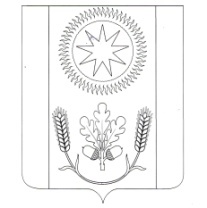 АДМИНИСТРАЦИЯ СЕЛЬСКОГО ПОСЕЛЕНИЯ ВЕНЦЫ-ЗАРЯГУЛЬКЕВИЧСКОГО РАЙОНАПОСТАНОВЛЕНИЕот 30.03.2020 г.									№ 37поселок ВенцыОб утверждении программы «Профилактика нарушений обязательных требований законодательства, осуществляемой органом муниципального контроля - администрацией сельского поселения Венцы-Заря Гулькевичского района на 2020 год»В соответствии Федеральным Законом от 06.10.2003 № 131-ФЗ «Об общих принципах организации местного самоуправления в Российской Федерации», с Федеральным Законом от 26.12.2008 № 294-ФЗ «О защите прав юридических лиц и индивидуальных предпринимателей при осуществлении государственного контроля (надзора) и муниципального контроля», п о с т а н о в л я ю:1. Утвердить прилагаемую программу «Профилактика нарушений обязательных требований законодательства, осуществляемой органом муниципального контроля - администрацией сельского поселения                 Венцы-Заря Гулькевичского района на 2020 год» (прилагается).2. Признать утратившим силу постановление администрации сельского поселения Венцы-Заря Гулькевичского района от 12 марта 2019 года № 23 «Об утверждении программы «Профилактика нарушений обязательных требований законодательства, осуществляемой органом муниципального контроля - администрацией сельского поселения Венцы-Заря Гулькевичского района на 2019 год».3. Должностным лицам администрацией сельского поселения               Венцы-Заря Гулькевичского района, уполномоченным на осуществление муниципального контроля в соответствующих сферах деятельности, обеспечить в пределах своей компетенции выполнении Программы, утвержденной пунктом 1 настоящего постановления.4. Главному специалисту сектора чрезвычайных ситуаций, организационно-кадровой работы и имущественных отношений администрации сельского поселения Венцы-Заря Гулькевичского района Колесниковой Д.М. обнародовать настоящее постановление в специально установленных местах для обнародования муниципальных правовых актов органов местного самоуправления сельского поселения Венцы-Заря Гулькевичского района, заведующему сектором гражданской обороны и чрезвычайных ситуаций, организационно-кадровой работы и имущественных отношений администрации сельского поселения Венцы-Заря Оленцовой Э.Б. разместить его на официальном сайте сельского поселения Венцы-Заря Гулькевичского района в информационно-телекоммуникационной сети «Интернет».5. Контроль за выполнением настоящего постановления оставляю за собой.6. Постановление вступает в силу со дня его официального обнародования.Глава сельского поселения Венцы-ЗаряГулькевичского района								А.Г. ВересовПАСПОРТпрограммы «Профилактика нарушений обязательных требований законодательства, осуществляемой органом муниципального контроля - администрацией сельского поселения Венцы-Заря                               Гулькевичского района на 2020 год»Раздел 1. Характеристика сферы реализации программыВ соответствии со статьей 8.2 Федеральный закон от 26.12.2008 N 294-ФЗ «О защите прав юридических лиц и индивидуальных предпринимателей при осуществлении государственного контроля (надзора) и муниципального контроля» возникла необходимость по принятию мер, направленных на профилактику правонарушений и нарушений обязательных требований, установленных муниципальными правовыми актами, принятыми по вопросам местного значения, а в случаях, если соответствующие виды контроля отнесены федеральными законами к полномочиям органов местного самоуправления, также муниципальный контроль за соблюдением требований, установленных федеральными законами, законами Краснодарского края.К видам муниципального контроля, осуществляемые администрацией сельского поселения Венцы-Заря Гулькевичского района относятся:- осуществление муниципального контроля в области торговой деятельности;- осуществление муниципального контроля за сохранностью автомобильных дорог местного значения в границах населенных пунктов поселения (городского округа);- осуществление внутреннего муниципального финансового контроля в сфере бюджетных правоотношений;- осуществление муниципального контроля за соблюдением правил благоустройства территории муниципального образования.Раздел 2. Цели и задачи программыЦелью муниципальной программы «Профилактика нарушений обязательных требований законодательства, осуществляемой органом муниципального контроля - администрацией сельского поселения Венцы-Заря Гулькевичского района на 2020 год» (далее – Программа) является предупреждение нарушений юридическими лицами и индивидуальными предпринимателями обязательных требований, установленных муниципальными правовыми актами, принятыми по вопросам местного значения, а в случаях, если соответствующие виды контроля отнесены федеральными законами к полномочиям органов местного самоуправления, также муниципальный контроль за соблюдением требований, установленных федеральными законами, законами субъектов Российской Федерации (далее – требований, установленных законодательством РФ) и устранение причин, факторов и условий, способствующих нарушениям обязательных требований, установленных законодательством РФ.Для достижения этой цели необходимо решить поставленные задачи:1) укрепление системы профилактики нарушений обязательных требований, установленных законодательством РФ;2) выявление причин, факторов и условий, способствующих нарушениям обязательных требований, установленных законодательством РФ;3) повышение правовой культуры руководителей юридических лиц и индивидуальных предпринимателей.Раздел 3. Прогноз конечных результатов, сроки и этап реализации программыВ результате проведенных мероприятий программы:1) повысится эффективность профилактической работы, проводимой администрацией поселения, по предупреждению нарушений организациями и индивидуальными предпринимателями, осуществляющими деятельность на территории поселения, требований законодательства РФ;2) улучшится информационное обеспечение деятельности администрации поселения по профилактике и предупреждению нарушений законодательства РФ;3) уменьшится общее число нарушений требований законодательства РФ, выявленных посредством организации и проведения проверок организаций и индивидуальных предпринимателей, осуществляющих деятельность на территории поселения.Срок реализации программы – 2020 год.Раздел 4.  Перечень основных мероприятий программы на 2020 год. ПРИЛОЖЕНИЕ УТВЕРЖДЕНОпостановлением администрации сельского поселения Венцы-Заряот ____________№ ____Наименование программыПрограмма «Профилактика нарушений обязательных требований законодательства, осуществляемой органом муниципального контроля - администрацией сельского поселения Венцы-Заря                               Гулькевичского района на 2020 год».Основание разработки программы (наименование и номер соответствующего правового акта)- Федеральный Закон от 06.10.2003 № 131-ФЗ «Об общих принципах организации местного самоуправления в Российской Федерации»;- Федеральный Закон от 26.12.2008 № 294-ФЗ «О защите прав юридических лиц и индивидуальных предпринимателей при осуществлении государственного контроля (надзора) и муниципального контроля».Ответственный исполнитель программыАдминистрация сельского поселения Венцы-Заря                               Гулькевичского района (далее – администрация поселения).Цели программы- Предупреждение нарушений юридическими лицами и индивидуальными предпринимателями обязательных требований, установленных муниципальными правовыми актами, принятыми по вопросам местного значения, а в случаях, если соответствующие виды контроля отнесены федеральными законами к полномочиям органов местного самоуправления, также муниципальный контроль за соблюдением требований, установленных федеральными законами, законами Краснодарского края (далее – требований, установленных законодательством РФ).- Устранение причин, факторов и условий, способствующих нарушениям обязательных требований, установленных законодательством РФ.Задачи программыЗадачами программы являются:- Укрепление системы профилактики нарушений обязательных требований, установленных законодательством РФ.- Выявление причин, факторов и условий, способствующих нарушениям обязательных требований, установленных законодательством РФ.- Повышение правовой культуры руководителей юридических лиц и индивидуальных предпринимателей.Ожидаемые конечные результаты реализации программыРеализация программы позволит:- Повысить эффективность профилактической работы, проводимой администрацией поселения, по предупреждению нарушений организациями и индивидуальными предпринимателями, осуществляющими деятельность на территории сельского поселения Венцы-Заря Гулькевичского района, требований законодательства РФ.- Улучшить информационное обеспечение деятельности администрации поселения по профилактике и предупреждению нарушений законодательства РФ.- Уменьшить общее число нарушений требований законодательства РФ, выявленных посредством организации и проведения проверок организаций и индивидуальных предпринимателей, осуществляющих деятельность на территории поселения.Сроки и этапы реализации муниципальной программы2020 годОбъемы и источники финансированияФинансовое обеспечение мероприятий Программы не предусмотрено.№ п/пНаименование мероприятияСрок реализацииОтветственные исполнители1Актуализация на сайте администрации поселения в сети "Интернет" перечней нормативных правовых актов, содержащих обязательные требования, оценка соблюдения которых является предметом муниципального контроля, а также текстов соответствующих нормативных правовых актов для каждого вида муниципального контроляВ течение года(по мере необходимости)Должностные лица, уполномоченные на осуществление муниципального контроля в соответствующей сфере деятельности2Осуществление информирование юридических лиц и индивидуальных предпринимателей по вопросам соблюдения обязательных требований, в том числе посредством разработки и опубликования руководств по соблюдению обязательных требований, проведения семинаров и конференций, разъяснительной работы в средствах массовой информации и иными способами.В течение года(по мере необходимости)Должностные лица, уполномоченные на осуществление муниципального контроля в соответствующей сфере деятельности3В случае изменения обязательных требований – подготовка и распространение комментариев о содержании новых нормативных правовых актов, устанавливающих обязательные требования, внесенных изменениях в действующие акты, сроках и порядке вступлениях их в действие, а также рекомендаций, технических мероприятий, направленных на внедрение и обеспечение соблюдения обязательных требованийВ течение года(по мере необходимости)Должностные лица, уполномоченные на осуществление муниципального контроля в соответствующей сфере деятельности4Обеспечение регулярного (не реже одного раза в год) обобщения практики осуществления в соответствующей сфере деятельности муниципального контроля и размещение на сайте администрации поселения в сети «Интернет» соответствующих обобщений, в том числе с указанием наиболее часто встречающихся случаев нарушений обязательных требований с рекомендациями в отношении мер, которые должны приниматься юридическими лицами, индивидуальными предпринимателями в целях недопущения таких нарушений 4 квартал текущего годаДолжностные лица, уполномоченные на осуществление муниципального контроля в соответствующей сфере деятельности5Выдача предостережений о недопустимости нарушения обязательных требований в соответствии с частями 5-7 статьи 8.2 Федерального закона от 26.12.2008 N 294-ФЗ «О защите прав юридических лиц и индивидуальных предпринимателей при осуществлении государственного контроля (надзора) и муниципального контроля» (если иной порядок не установлен федеральным законом)В течение года(по мере необходимости)Должностные лица, уполномоченные на осуществление муниципального контроля в соответствующей сфере деятельностиГлавный специалист сектора администрации сельского поселения Венцы-Заря Гулькевичского районаК.В. Орешкина